Mrs HalimCan I understand why it is best to tell the truth?Why is it best to tell the truth? R A GDraw and label what happened in ‘The Boy who cried wolf’ story.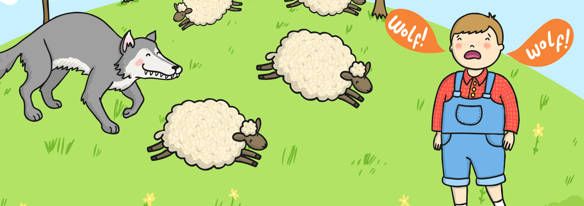 